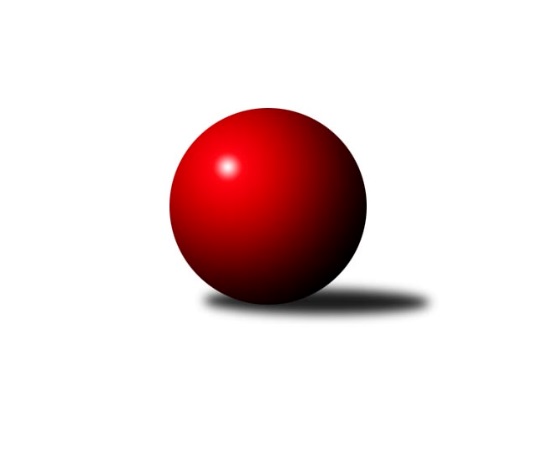 Č.8Ročník 2022/2023	24.5.2024 Krajský přebor KV 2022/2023Statistika 8. kolaTabulka družstev:		družstvo	záp	výh	rem	proh	skore	sety	průměr	body	plné	dorážka	chyby	1.	Kuželky Aš B	8	8	0	0	109 : 19 	(42.0 : 18.0)	2542	16	1758	783	35.1	2.	Sokol Teplá	8	5	1	2	76 : 52 	(60.0 : 36.0)	2407	11	1692	715	48	3.	TJ Lomnice C	7	4	2	1	66 : 46 	(30.5 : 31.5)	2455	10	1705	750	54.4	4.	Loko Cheb C	7	4	0	3	59 : 53 	(31.0 : 43.0)	2385	8	1716	669	56.4	5.	TJ Lomnice E	7	3	1	3	53 : 59 	(34.0 : 30.0)	2415	7	1712	703	54.4	6.	Kuželky Aš C	8	2	3	3	57 : 71 	(28.5 : 31.5)	2430	7	1717	713	51.8	7.	TJ Šabina	7	2	1	4	50 : 62 	(35.0 : 35.0)	2395	5	1699	696	46.9	8.	KK Karlovy Vary	7	2	1	4	46 : 66 	(20.5 : 37.5)	2465	5	1741	723	49.3	9.	TJ Jáchymov B	7	2	0	5	45 : 67 	(34.0 : 38.0)	2324	4	1648	676	64.9	10.	Slovan K.Vary C	7	1	2	4	39 : 73 	(32.0 : 32.0)	2372	4	1681	692	53.7	11.	TJ Lomnice D	7	1	1	5	40 : 72 	(34.5 : 49.5)	2364	3	1673	691	56.4Tabulka doma:		družstvo	záp	výh	rem	proh	skore	sety	průměr	body	maximum	minimum	1.	Kuželky Aš B	4	4	0	0	60 : 4 	(25.0 : 7.0)	2630	8	2680	2582	2.	Sokol Teplá	4	4	0	0	52 : 12 	(37.0 : 11.0)	2498	8	2564	2446	3.	Loko Cheb C	4	4	0	0	50 : 14 	(27.0 : 21.0)	2548	8	2584	2489	4.	TJ Lomnice E	4	3	0	1	41 : 23 	(25.0 : 23.0)	2378	6	2464	2328	5.	TJ Lomnice C	4	2	2	0	40 : 24 	(19.5 : 16.5)	2363	6	2412	2298	6.	Kuželky Aš C	4	2	1	1	35 : 29 	(8.0 : 4.0)	2578	5	2617	2557	7.	TJ Šabina	3	2	0	1	32 : 16 	(20.0 : 12.0)	2435	4	2494	2390	8.	KK Karlovy Vary	3	2	0	1	28 : 20 	(9.5 : 16.5)	2446	4	2480	2420	9.	TJ Jáchymov B	3	2	0	1	28 : 20 	(20.0 : 16.0)	2369	4	2404	2350	10.	TJ Lomnice D	3	1	1	1	26 : 22 	(16.0 : 20.0)	2337	3	2356	2309	11.	Slovan K.Vary C	4	0	2	2	23 : 41 	(17.0 : 11.0)	2370	2	2495	2187Tabulka venku:		družstvo	záp	výh	rem	proh	skore	sety	průměr	body	maximum	minimum	1.	Kuželky Aš B	4	4	0	0	49 : 15 	(17.0 : 11.0)	2551	8	2677	2474	2.	TJ Lomnice C	3	2	0	1	26 : 22 	(11.0 : 15.0)	2441	4	2543	2310	3.	Sokol Teplá	4	1	1	2	24 : 40 	(23.0 : 25.0)	2362	3	2505	2287	4.	Slovan K.Vary C	3	1	0	2	16 : 32 	(15.0 : 21.0)	2397	2	2491	2238	5.	Kuželky Aš C	4	0	2	2	22 : 42 	(20.5 : 27.5)	2381	2	2434	2260	6.	TJ Lomnice E	3	0	1	2	12 : 36 	(9.0 : 7.0)	2422	1	2437	2405	7.	KK Karlovy Vary	4	0	1	3	18 : 46 	(11.0 : 21.0)	2471	1	2594	2345	8.	TJ Šabina	4	0	1	3	18 : 46 	(15.0 : 23.0)	2382	1	2416	2352	9.	Loko Cheb C	3	0	0	3	9 : 39 	(4.0 : 22.0)	2330	0	2406	2276	10.	TJ Jáchymov B	4	0	0	4	17 : 47 	(14.0 : 22.0)	2309	0	2388	2263	11.	TJ Lomnice D	4	0	0	4	14 : 50 	(18.5 : 29.5)	2373	0	2444	2294Tabulka podzimní části:		družstvo	záp	výh	rem	proh	skore	sety	průměr	body	doma	venku	1.	Kuželky Aš B	8	8	0	0	109 : 19 	(42.0 : 18.0)	2542	16 	4 	0 	0 	4 	0 	0	2.	Sokol Teplá	8	5	1	2	76 : 52 	(60.0 : 36.0)	2407	11 	4 	0 	0 	1 	1 	2	3.	TJ Lomnice C	7	4	2	1	66 : 46 	(30.5 : 31.5)	2455	10 	2 	2 	0 	2 	0 	1	4.	Loko Cheb C	7	4	0	3	59 : 53 	(31.0 : 43.0)	2385	8 	4 	0 	0 	0 	0 	3	5.	TJ Lomnice E	7	3	1	3	53 : 59 	(34.0 : 30.0)	2415	7 	3 	0 	1 	0 	1 	2	6.	Kuželky Aš C	8	2	3	3	57 : 71 	(28.5 : 31.5)	2430	7 	2 	1 	1 	0 	2 	2	7.	TJ Šabina	7	2	1	4	50 : 62 	(35.0 : 35.0)	2395	5 	2 	0 	1 	0 	1 	3	8.	KK Karlovy Vary	7	2	1	4	46 : 66 	(20.5 : 37.5)	2465	5 	2 	0 	1 	0 	1 	3	9.	TJ Jáchymov B	7	2	0	5	45 : 67 	(34.0 : 38.0)	2324	4 	2 	0 	1 	0 	0 	4	10.	Slovan K.Vary C	7	1	2	4	39 : 73 	(32.0 : 32.0)	2372	4 	0 	2 	2 	1 	0 	2	11.	TJ Lomnice D	7	1	1	5	40 : 72 	(34.5 : 49.5)	2364	3 	1 	1 	1 	0 	0 	4Tabulka jarní části:		družstvo	záp	výh	rem	proh	skore	sety	průměr	body	doma	venku	1.	Kuželky Aš C	0	0	0	0	0 : 0 	(0.0 : 0.0)	0	0 	0 	0 	0 	0 	0 	0 	2.	TJ Lomnice E	0	0	0	0	0 : 0 	(0.0 : 0.0)	0	0 	0 	0 	0 	0 	0 	0 	3.	KK Karlovy Vary	0	0	0	0	0 : 0 	(0.0 : 0.0)	0	0 	0 	0 	0 	0 	0 	0 	4.	Slovan K.Vary C	0	0	0	0	0 : 0 	(0.0 : 0.0)	0	0 	0 	0 	0 	0 	0 	0 	5.	Loko Cheb C	0	0	0	0	0 : 0 	(0.0 : 0.0)	0	0 	0 	0 	0 	0 	0 	0 	6.	TJ Jáchymov B	0	0	0	0	0 : 0 	(0.0 : 0.0)	0	0 	0 	0 	0 	0 	0 	0 	7.	TJ Lomnice C	0	0	0	0	0 : 0 	(0.0 : 0.0)	0	0 	0 	0 	0 	0 	0 	0 	8.	Kuželky Aš B	0	0	0	0	0 : 0 	(0.0 : 0.0)	0	0 	0 	0 	0 	0 	0 	0 	9.	TJ Lomnice D	0	0	0	0	0 : 0 	(0.0 : 0.0)	0	0 	0 	0 	0 	0 	0 	0 	10.	TJ Šabina	0	0	0	0	0 : 0 	(0.0 : 0.0)	0	0 	0 	0 	0 	0 	0 	0 	11.	Sokol Teplá	0	0	0	0	0 : 0 	(0.0 : 0.0)	0	0 	0 	0 	0 	0 	0 	0 Zisk bodů pro družstvo:		jméno hráče	družstvo	body	zápasy	v %	dílčí body	sety	v %	1.	Ivona Mašková 	Kuželky Aš C 	14	/	8	(88%)		/		(%)	2.	Vladislav Urban 	Kuželky Aš B 	13	/	7	(93%)		/		(%)	3.	Jaroslav Bulant 	Kuželky Aš B 	12	/	7	(86%)		/		(%)	4.	Martin Hurta 	Kuželky Aš C 	12	/	7	(86%)		/		(%)	5.	Jiří Velek 	Sokol Teplá 	12	/	8	(75%)		/		(%)	6.	Petr Tauber 	Sokol Teplá 	12	/	8	(75%)		/		(%)	7.	Jiří Nováček 	Loko Cheb C 	11	/	6	(92%)		/		(%)	8.	Josef Veverka 	TJ Lomnice D 	10	/	6	(83%)		/		(%)	9.	Eva Nováčková 	Loko Cheb C 	10	/	6	(83%)		/		(%)	10.	Jiří Flejšar 	TJ Lomnice C 	10	/	7	(71%)		/		(%)	11.	Jiří Beneš ml.	TJ Šabina  	10	/	7	(71%)		/		(%)	12.	Luboš Axamský 	Sokol Teplá 	10	/	8	(63%)		/		(%)	13.	Dagmar Jedličková 	Kuželky Aš B 	8	/	4	(100%)		/		(%)	14.	Jan Horák 	Sokol Teplá 	8	/	5	(80%)		/		(%)	15.	Albert Kupčík 	TJ Lomnice D 	8	/	5	(80%)		/		(%)	16.	Luděk Kratochvíl 	Kuželky Aš B 	8	/	5	(80%)		/		(%)	17.	Václav Pilař 	Kuželky Aš B 	8	/	5	(80%)		/		(%)	18.	Miroslav Handšuh 	Slovan K.Vary C 	8	/	6	(67%)		/		(%)	19.	Luděk Stríž 	Slovan K.Vary C 	8	/	6	(67%)		/		(%)	20.	Jiří Šeda 	TJ Jáchymov B 	8	/	6	(67%)		/		(%)	21.	Lukáš Kožíšek 	TJ Lomnice E 	8	/	6	(67%)		/		(%)	22.	Lubomír Hromada 	TJ Lomnice C 	8	/	6	(67%)		/		(%)	23.	Jaromír Černý 	TJ Šabina  	8	/	7	(57%)		/		(%)	24.	Miroslav Pešťák 	Sokol Teplá 	8	/	7	(57%)		/		(%)	25.	Xenie Sekáčová 	TJ Lomnice C 	8	/	7	(57%)		/		(%)	26.	Václav Zeman 	KK Karlovy Vary 	8	/	7	(57%)		/		(%)	27.	Martin Bezouška 	TJ Jáchymov B 	6	/	4	(75%)		/		(%)	28.	Jiří Šafr 	Slovan K.Vary C 	6	/	5	(60%)		/		(%)	29.	Štefan Mrenica 	TJ Jáchymov B 	6	/	5	(60%)		/		(%)	30.	Martina Pospíšilová 	Kuželky Aš B 	6	/	5	(60%)		/		(%)	31.	Jaroslav Solín 	Kuželky Aš B 	6	/	5	(60%)		/		(%)	32.	Tomáš Seidl 	TJ Šabina  	6	/	5	(60%)		/		(%)	33.	Andrea Ječmenová 	TJ Lomnice E 	6	/	5	(60%)		/		(%)	34.	Petra Prouzová 	TJ Lomnice E 	6	/	6	(50%)		/		(%)	35.	Klára Egererová 	TJ Lomnice E 	6	/	6	(50%)		/		(%)	36.	Hanuš Slavík 	TJ Lomnice D 	6	/	6	(50%)		/		(%)	37.	Petr Čolák 	KK Karlovy Vary 	6	/	6	(50%)		/		(%)	38.	Lubomír Martinek 	KK Karlovy Vary 	6	/	7	(43%)		/		(%)	39.	Vlastimil Čegan 	TJ Jáchymov B 	6	/	7	(43%)		/		(%)	40.	Petr Sacher 	TJ Lomnice C 	6	/	7	(43%)		/		(%)	41.	Jana Hamrová 	Loko Cheb C 	6	/	7	(43%)		/		(%)	42.	Vítězslav Vodehnal 	KK Karlovy Vary 	6	/	7	(43%)		/		(%)	43.	Petr Lidmila 	TJ Lomnice C 	6	/	7	(43%)		/		(%)	44.	Jiří Bláha 	Kuželky Aš C 	6	/	8	(38%)		/		(%)	45.	Soňa Šimáčková 	TJ Lomnice E 	5	/	7	(36%)		/		(%)	46.	Ladislav Litvák 	TJ Lomnice E 	4	/	2	(100%)		/		(%)	47.	Ladislav Martínek 	TJ Jáchymov B 	4	/	3	(67%)		/		(%)	48.	Ivan Rambousek 	Loko Cheb C 	4	/	3	(67%)		/		(%)	49.	Hana Makarová 	TJ Jáchymov B 	4	/	4	(50%)		/		(%)	50.	Pavlína Stašová 	Slovan K.Vary C 	4	/	5	(40%)		/		(%)	51.	Jiří Hojsák 	KK Karlovy Vary 	4	/	5	(40%)		/		(%)	52.	Martina Sobotková 	Slovan K.Vary C 	4	/	5	(40%)		/		(%)	53.	Helena Pollnerová 	TJ Lomnice D 	4	/	6	(33%)		/		(%)	54.	Marek Zvěřina 	TJ Šabina  	4	/	6	(33%)		/		(%)	55.	Eduard Seidl 	TJ Šabina  	4	/	6	(33%)		/		(%)	56.	Václav Mašek 	Kuželky Aš C 	4	/	6	(33%)		/		(%)	57.	Daniel Hussar 	Loko Cheb C 	4	/	6	(33%)		/		(%)	58.	Jan Pollner 	TJ Lomnice D 	4	/	6	(33%)		/		(%)	59.	Vladimír Krýsl 	Loko Cheb C 	4	/	6	(33%)		/		(%)	60.	Jiří Čížek 	Loko Cheb C 	4	/	7	(29%)		/		(%)	61.	Ivana Nová 	TJ Jáchymov B 	3	/	4	(38%)		/		(%)	62.	Vladimír Veselý ml.	Kuželky Aš C 	3	/	5	(30%)		/		(%)	63.	Stanislav Květoň 	TJ Šabina  	2	/	1	(100%)		/		(%)	64.	Ludvík Maňák 	TJ Lomnice D 	2	/	1	(100%)		/		(%)	65.	Libor Kupka 	KK Karlovy Vary 	2	/	1	(100%)		/		(%)	66.	Jaromír Valenta 	Sokol Teplá 	2	/	1	(100%)		/		(%)	67.	Lukáš Zeman 	Slovan K.Vary C 	2	/	2	(50%)		/		(%)	68.	Dominik Kopčík 	Kuželky Aš C 	2	/	2	(50%)		/		(%)	69.	Libuše Korbelová 	TJ Lomnice C 	2	/	2	(50%)		/		(%)	70.	Jan Ritschel 	TJ Lomnice E 	2	/	2	(50%)		/		(%)	71.	Josef Bílek 	Sokol Teplá 	2	/	3	(33%)		/		(%)	72.	Václav Veselý 	Kuželky Aš B 	2	/	3	(33%)		/		(%)	73.	František Seidl 	TJ Šabina  	2	/	3	(33%)		/		(%)	74.	Miroslava Boková 	Sokol Teplá 	2	/	3	(33%)		/		(%)	75.	Gerhardt Brandl 	TJ Šabina  	2	/	5	(20%)		/		(%)	76.	Josef Ženíšek 	KK Karlovy Vary 	2	/	5	(20%)		/		(%)	77.	Jaroslava Chlupová 	Slovan K.Vary C 	2	/	5	(20%)		/		(%)	78.	Iva Knesplová Koubková 	TJ Lomnice E 	2	/	6	(17%)		/		(%)	79.	Petr Janda 	TJ Lomnice C 	2	/	6	(17%)		/		(%)	80.	Ota Laudát 	Kuželky Aš C 	2	/	7	(14%)		/		(%)	81.	Kateřina Hlaváčová 	Slovan K.Vary C 	1	/	5	(10%)		/		(%)	82.	Jiří Vácha 	Loko Cheb C 	0	/	1	(0%)		/		(%)	83.	Václav Hlaváč ml.	Slovan K.Vary C 	0	/	1	(0%)		/		(%)	84.	Jana Lukášková 	Sokol Teplá 	0	/	1	(0%)		/		(%)	85.	Jaroslav Kovář 	TJ Jáchymov B 	0	/	1	(0%)		/		(%)	86.	Roman Bláha 	TJ Šabina  	0	/	1	(0%)		/		(%)	87.	Michaela Pešková 	TJ Šabina  	0	/	1	(0%)		/		(%)	88.	Blanka Martinková 	KK Karlovy Vary 	0	/	2	(0%)		/		(%)	89.	Luboš Kožíšek 	TJ Lomnice E 	0	/	2	(0%)		/		(%)	90.	Jitka Laudátová 	Kuželky Aš C 	0	/	3	(0%)		/		(%)	91.	František Živný 	TJ Jáchymov B 	0	/	3	(0%)		/		(%)	92.	Josef Zvěřina 	TJ Lomnice D 	0	/	4	(0%)		/		(%)	93.	Rostislav Milota 	Sokol Teplá 	0	/	4	(0%)		/		(%)	94.	Jaroslav Stulík 	TJ Jáchymov B 	0	/	5	(0%)		/		(%)Průměry na kuželnách:		kuželna	průměr	plné	dorážka	chyby	výkon na hráče	1.	Kuželky Aš, 1-4	2539	1775	764	49.9	(423.2)	2.	Lokomotiva Cheb, 1-2	2514	1775	738	52.3	(419.0)	3.	Sokol Teplá, 1-4	2431	1694	737	43.5	(405.3)	4.	Karlovy Vary, 1-4	2427	1713	714	50.3	(404.6)	5.	TJ Šabina, 1-2	2386	1709	677	54.3	(397.7)	6.	Jáchymov, 1-2	2361	1647	714	53.2	(393.6)	7.	Lomnice, 1-4	2349	1667	681	60.0	(391.5)Nejlepší výkony na kuželnách:Kuželky Aš, 1-4Kuželky Aš B	2680	3. kolo	Petr Čolák 	KK Karlovy Vary	497	2. koloKuželky Aš B	2677	4. kolo	Martina Pospíšilová 	Kuželky Aš B	488	4. koloKuželky Aš B	2627	6. kolo	Jaroslav Bulant 	Kuželky Aš B	486	6. koloKuželky Aš C	2617	4. kolo	Ivona Mašková 	Kuželky Aš C	479	5. koloKK Karlovy Vary	2594	2. kolo	Vladislav Urban 	Kuželky Aš B	474	3. koloKuželky Aš B	2582	8. kolo	Martin Hurta 	Kuželky Aš C	462	2. koloKuželky Aš C	2571	2. kolo	Jaroslav Bulant 	Kuželky Aš B	461	3. koloKuželky Aš C	2568	5. kolo	Jaroslav Bulant 	Kuželky Aš B	461	8. koloKuželky Aš C	2557	7. kolo	Václav Pilař 	Kuželky Aš B	461	4. koloKK Karlovy Vary	2509	6. kolo	Martin Hurta 	Kuželky Aš C	460	4. koloLokomotiva Cheb, 1-2Loko Cheb C	2584	8. kolo	Jiří Nováček 	Loko Cheb C	494	8. koloLoko Cheb C	2567	1. kolo	Jiří Nováček 	Loko Cheb C	480	1. koloLoko Cheb C	2552	4. kolo	Jiří Flejšar 	TJ Lomnice C	470	4. koloKK Karlovy Vary	2516	8. kolo	Ivan Rambousek 	Loko Cheb C	463	6. koloSlovan K.Vary C	2491	1. kolo	Luděk Stríž 	Slovan K.Vary C	455	1. koloLoko Cheb C	2489	6. kolo	Albert Kupčík 	TJ Lomnice D	453	6. koloTJ Lomnice C	2471	4. kolo	Miroslav Handšuh 	Slovan K.Vary C	449	1. koloTJ Lomnice D	2444	6. kolo	Jiří Nováček 	Loko Cheb C	448	6. kolo		. kolo	Jiří Hojsák 	KK Karlovy Vary	442	8. kolo		. kolo	Eva Nováčková 	Loko Cheb C	441	8. koloSokol Teplá, 1-4Sokol Teplá	2564	5. kolo	Miroslav Pešťák 	Sokol Teplá	463	1. koloSokol Teplá	2518	1. kolo	Miroslav Pešťák 	Sokol Teplá	450	4. koloSokol Teplá	2465	4. kolo	Petr Tauber 	Sokol Teplá	449	5. koloSokol Teplá	2446	7. kolo	Petr Tauber 	Sokol Teplá	448	7. koloKuželky Aš C	2434	1. kolo	Miroslav Pešťák 	Sokol Teplá	444	5. koloTJ Šabina 	2374	4. kolo	Jan Horák 	Sokol Teplá	438	5. koloKK Karlovy Vary	2345	5. kolo	Vítězslav Vodehnal 	KK Karlovy Vary	438	5. koloLoko Cheb C	2309	7. kolo	Jiří Velek 	Sokol Teplá	430	5. kolo		. kolo	František Seidl 	TJ Šabina 	430	4. kolo		. kolo	Petr Tauber 	Sokol Teplá	423	1. koloKarlovy Vary, 1-4TJ Lomnice C	2543	2. kolo	Martin Hurta 	Kuželky Aš C	461	8. koloKuželky Aš B	2520	5. kolo	Lubomír Martinek 	KK Karlovy Vary	457	3. koloSlovan K.Vary C	2495	5. kolo	Martina Sobotková 	Slovan K.Vary C	457	4. koloKK Karlovy Vary	2480	7. kolo	Lubomír Hromada 	TJ Lomnice C	454	2. koloSlovan K.Vary C	2462	4. kolo	Jaroslav Bulant 	Kuželky Aš B	452	5. koloKK Karlovy Vary	2439	3. kolo	Václav Zeman 	KK Karlovy Vary	449	7. koloTJ Lomnice E	2437	7. kolo	Petr Lidmila 	TJ Lomnice C	447	2. koloKK Karlovy Vary	2420	4. kolo	Xenie Sekáčová 	TJ Lomnice C	444	2. koloTJ Šabina 	2416	6. kolo	Miroslav Handšuh 	Slovan K.Vary C	442	5. koloKuželky Aš C	2408	8. kolo	Miroslav Handšuh 	Slovan K.Vary C	441	2. koloTJ Šabina, 1-2TJ Šabina 	2494	2. kolo	Jaroslav Bulant 	Kuželky Aš B	469	7. koloKuželky Aš B	2474	7. kolo	Jiří Nováček 	Loko Cheb C	460	2. koloTJ Šabina 	2420	5. kolo	Jiří Beneš ml.	TJ Šabina 	444	5. koloTJ Šabina 	2390	7. kolo	Eduard Seidl 	TJ Šabina 	436	5. koloLoko Cheb C	2276	2. kolo	Vladislav Urban 	Kuželky Aš B	429	7. koloTJ Jáchymov B	2263	5. kolo	Marek Zvěřina 	TJ Šabina 	429	2. kolo		. kolo	Jiří Beneš ml.	TJ Šabina 	428	2. kolo		. kolo	Jiří Beneš ml.	TJ Šabina 	427	7. kolo		. kolo	Jaromír Černý 	TJ Šabina 	424	7. kolo		. kolo	Jaromír Černý 	TJ Šabina 	423	5. koloJáchymov, 1-2Kuželky Aš B	2531	2. kolo	Štefan Mrenica 	TJ Jáchymov B	461	2. koloTJ Jáchymov B	2404	8. kolo	Hana Makarová 	TJ Jáchymov B	449	8. koloTJ Jáchymov B	2352	3. kolo	Martina Pospíšilová 	Kuželky Aš B	436	2. koloTJ Jáchymov B	2350	2. kolo	Albert Kupčík 	TJ Lomnice D	432	8. koloTJ Lomnice D	2294	8. kolo	Jaroslav Bulant 	Kuželky Aš B	430	2. koloSlovan K.Vary C	2238	3. kolo	Jaroslav Solín 	Kuželky Aš B	429	2. kolo		. kolo	Václav Pilař 	Kuželky Aš B	423	2. kolo		. kolo	Ladislav Martínek 	TJ Jáchymov B	422	3. kolo		. kolo	Ivana Nová 	TJ Jáchymov B	412	8. kolo		. kolo	Luděk Kratochvíl 	Kuželky Aš B	407	2. koloLomnice, 1-4Sokol Teplá	2505	6. kolo	Soňa Šimáčková 	TJ Lomnice E	447	6. koloTJ Lomnice E	2464	6. kolo	Xenie Sekáčová 	TJ Lomnice C	443	3. koloTJ Lomnice C	2412	3. kolo	Ludvík Maňák 	TJ Lomnice D	442	2. koloTJ Lomnice E	2405	5. kolo	Martin Hurta 	Kuželky Aš C	439	6. koloTJ Lomnice E	2380	1. kolo	Tomáš Seidl 	TJ Šabina 	439	3. koloTJ Lomnice C	2373	8. kolo	Jiří Beneš ml.	TJ Šabina 	438	3. koloTJ Lomnice C	2367	6. kolo	Miroslava Boková 	Sokol Teplá	437	6. koloTJ Šabina 	2361	3. kolo	Jiří Velek 	Sokol Teplá	435	6. koloTJ Lomnice D	2356	2. kolo	Josef Veverka 	TJ Lomnice D	435	7. koloTJ Šabina 	2352	1. kolo	Jaromír Valenta 	Sokol Teplá	429	8. koloČetnost výsledků:	8.0 : 8.0	6x	6.0 : 10.0	3x	5.0 : 11.0	1x	4.0 : 12.0	1x	2.0 : 14.0	3x	16.0 : 0.0	3x	14.0 : 2.0	6x	13.0 : 3.0	1x	12.0 : 4.0	14x	11.0 : 5.0	1x	10.0 : 6.0	1x